Gesuch für die Benützung von Nebenräumen der MehrzweckhalleGesuchsteller		Telefon	Privat			Mobile		E-Mail		Beschreibung Anlass		Benützungsdatum/Zeit		Anzahl erwartete Besucher		Folgende Räumlichkeiten und Einrichtungen werden benötigt (bitte ankreuzen): Küche Zimmer Sädelblick Zimmer Höiblick MusikzimmerGeschirrnutzung:	 Ja, wir benötigen Geschirr          Absprache mit dem HauswartFür jeden Anlass ist der Gemeindekanzlei ein Gesuch einzureichenKapazitäten:	- 50 Personen, Zimmer Höiblick	- 50 Personen, Zimmer Sädelblick	- 100 Personen, MusikzimmerVerschiedene Bestuhlungsvarianten möglich. Mit Hausdienst besprechenSchlüssel werden bei der Übergabe der Räumlichkeiten ausgehändigtAllfällige Kosten sind dem Benützungsreglement zu entnehmen und werden nach der Benützung in Rechnung gestellt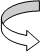 Hauswart		Daniel Scheibler, 079 590 29 42Kontaktaufnahme min. 10 Tage vor dem AnlassDas Benützungsreglement vom 26. Juli 2022 ist verbindlich und einzuhalten.Datum			Unterschrift		BenützungsbestätigungDie Gemeindekanzlei bestätigt hiermit die beantragte Benützung gemäss vorstehenden Angaben mit folgenden Bedingungen und Auflagen:____________________________________________________________________________________________________________________________________________________________________________________________________________________________________________________________________________________________________________________________________________________5724 Dürrenäsch, ______________________			GEMEINDEKANZLEI DÜRRENÄSCHVerteiler:VeranstalterHauswart (im Doppel)GemeindekanzleiÜbergabe/Rücknahme/SchlüsselquittungSchlüssel erhalten: ____________________________	Schlüssel retour: __________________________Entstandene Zusatzkosten (vom Hauswart auszufüllen): _______________________________________________________________________________________________________________________________________________________________________________________________________________________________________________________________